Dr. Charles Best Grade 9’s Newsletter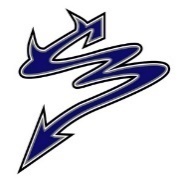 September 23, 20222525 Como Lake Avenue, Coquitlam, BC V3J 3R8	604-461-5581Website:  http://www.sd43.bc.ca/school/charlesbest/Pages/default.aspx 
Principal – Heather MurphyVice-Principals – Michelle Ciolfitto, Kelly Fridge, and Joel Nelson
Our school goal is to develop a culture of connectedness and belonging within the school, among school staff, students, and our parent community, in order to enhance opportunities for collaborative partnerships.UPCOMING EVENTSWednesday, September 28				 Friday, September 30   Grade 9 Parent Night		               	                  National Day for Truth and Reconciliation (school not in    Thursday, September 29                                                            session)   Truth & Reconciliation Assembly (Assembly Bell Schedule)DR. CHARLES BEST GRADE 9 PARENT NIGHT Parents of Grade 9 Dr. Charles Best students: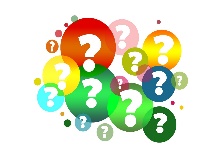 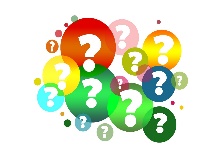 Wondering what high school is like for your child: What does a typical day look like? How to help them be successful? Join us September 28th from 6-7pm in the main gym to get answers to these and many more questions (timetable, extracurricular, DL, take your kids to work, High School transitioning, Student Supports…)“TAKE YOUR GRADE 9 TO WORK” DAY – WEDNESDAY, NOVEMBER 2, 2022We’re excited to let you know that Take your Kid to Work Day, is back on Wednesday, November 2, 2022!  Students in grade 9 are expected to arrange to attend work rather than school that day. Grade 9 students will be expected to complete an assignment related to their work experience that day.   They can attend work with a parent, relative, friend’s parent, or even arrange to attend work at a place of business that they may seem themselves working in in their future.  Please start planning for that day.   Grade 9 students will be given information about this day and their assignment through their DL class.   NOON HOUR SUPERVISORS FOR SD43SD43 is looking for permanent Noon Hour Assistants to supervise students indoors and outdoors during lunch break (one hour per day) within an assigned zone at one of our schools.  (Previous experience working with groups of children is an asset.)  Please submit your resume through the following link http://www.sd43.bc.ca/District/JobOpportunities/External%20NonTeaching%20Positions/Casual%20Noon%20Hour%20Assistants%20-%20Ongoing%20Recruitment.pdf  if you would be interested in becoming a Noon Hour Assistant for one of our sites! HOW TO STAY INFORMED AT CHARLES BESTDR. CHARLES BEST APP (instead of an agenda book)Our school has an APP for parents and students to be able to access pertinent school information:  Calendar, Daily News (Informer), Reminder notifications, Code of Conduct, Schedules, Web Site, and all other school information that was previously in student agendas.  Install free from the App Store or Google Play.  Please note, we will also send important push notifications through this app, so please allow your device to receive notifications if asked.DR. CHARLES BEST INFORMERWe have an in-school newsletter we will produce on Tuesdays and Thursdays. We will post it on our website as well. It is a great way to keep up with events and announcements happening at Best.INSTAGRAM: follow our school @charlesbestscho.STUDENT VERIFICATION AND EMERGENCY RELEASE FORMSPlease help us ensure that we have the most up to date and accurate contact information for your child. If you haven’t already done so, please review, edit and sign your child’s Verification Form and have your child drop off at the office.  If your emergency contacts have changed – update them on the form!   If your email address or phone number has changed-please update them as well.   There are significant times that we may need to contact a parent or guardian of one of our students and the only way we can do that is if we have accurate information on both the Verification and Emergency Release forms.   Please help us help you! ATTENDANCEParents, if you child is not able to attend school or will be missing part of the school day, please inform the office by phone or email the school office at charlesbestattendance@sd43.bc.ca  It is not necessary to email the teacher of your child’s absence.  Once the office is notified, applicable teachers will be updated as well.   STUDENT SIGN IN/SIGN OUT PROCEDUREStudents who arrive late to school go directly to class and inform their teacher they have arrived.  There is no need to stop at the office.  If a student needs to leave the school early, parents please contact the office either by phone or email to excuse your child.  Students are to stop at the office to sign out.TRAFFIC SAFETY AND PARKINGPlease be aware that when dropping students off in the morning, vehicles are not permitted to stop in the following locations: West entrance roundabout and the road beside the portables on the west side of the building. Stopping in the roundabout causes dangerous traffic problems on Como Lake Ave and impedes traffic and the road beside the portables is a dead end with nowhere to turnaround.  Please think of our students safety and plan for safe location to drop off.STUDENTS FEES/FORMSStudents may have received Fee Statements in their Advisories on the first day.  These fees will represent any course and school fees for this school year.   Course fees are to cover the costs of supplies for projects, guest speakers or field trip type activities.   Student Activity Fees cover the costs of all the extra curricular type activities such as clubs, presentations, awards, prizes, and supplies for all extra curricular type activities just to name a few.  Please contact your student’s vice principal or counsellor if you require support or further explanation with any of these fees.   Thank you for your continued support of our school we hope to continue to run even more clubs, school wide activities and teams this year!  Fees are paid on School Cash On Line which can be accessed from our school website homepage under Quicklinks, Student Fees.Read, fill/ digitally sign out the online forms, pay feesCode of conductSchool feesAthletics feesDistrict policiesVolunteer driverParent volunteerMYED PARENT PORTAL ACCESS FOR GRADE 9’S MyEd Parent portal access for grade 9 students has not yet been activated. Once the process is completed a message will be sent to the parents of grade 9 students to watch for an email with instructions from “SYS ADMIN”. Instructions can also be found on our school website under “Tech support: Getting started”. We anticipate this being ready to go by October 1st.NOON HOUR SUPERVISOR OPPORTUNITIES FOR SD43SD43 is looking for permanent Noon Hour Assistants to supervise students indoors and outdoors during lunch break (one hour per day) within an assigned zone at one of our schools.  (Previous experience working with groups of children is an asset.)  Please submit your resume through the following link http://www.sd43.bc.ca/District/JobOpportunities/External%20NonTeaching%20Positions/Casual%20Noon%20Hour%20Assistants%20-%20Ongoing%20Recruitment.pdf  if you would be interested in becoming a Noon Hour Assistant for one of our sites! PAC CORNERThe PAC welcomes everyone to the 2022-2023 school year! Our first PAC meeting is on Monday October 3 at 7:00 pm in the school library. Principal Heather Murphy will be in attendance to provide school updates and answer any parent questions. All parents are members of the PAC and are invited to attend!Here is your PAC Executive for this school year:• Chair: Graeme Illman (bestpacchair@gmail.com)
• Vice-Chair: Will Davis
• Secretary: Michele Danielov
• Treasurer: Upasna Sharma (*temporary)
• DPAC Rep: David White
• Member-at-Large: Jenn Bell-IrvingWe're still looking for parents to volunteer for specific roles for this school year:
• PAC Exec Member-at-Large
• PAC Treasurer (*permanent)
• PAC French Immersion Parent RepIf you are interested in filling any of these roles, please contact the PAC Secretary at bestpacsecretary@gmail.com.